 Արտահայտի՛ր մետրերով.100 սմ 1մ  200 սմ 2մ 320 սմ 3 մ 20սմ450 սմ 4մ 50սմ910 սմ 9մ 10 սմ2. Արտահայտի՛ր սանտիմետրերով.2 մ 200 սմ7 մ 700  սմ4 մ 400 սմ3 մ 20 սմ  320սմ6 մ 40 սմ 640սմմ 70 սմ  970սմ3.Արտահայտի՛ր միլիմետրերով.2 սմ  = 20մմ7 սմ  =70մմ3 սմ 5 մմ =35մմսմ 2 մմ =724.Նշի՛ր ճշմարիտ դատողությունները:Արկղում կա 4 բազուկ և  5 գազար: Եթե նապաստակը արկղից հանի 3 բանջարեղեն, դրանցից մեկն անպայման գազար կլինի:Եթե նապաստակը արկղից հանի 5 բանջարեղեն, դրանցից մեկն անպայման գազար կլինի:Եթե նապաստակը արկղից հանի 5 բանջարեղեն, դրանցից մեկն անպայման բազուկ կլինի:Եթե նապաստակը արկղից հանի 6 բանջարեղեն, դրանցից մեկն անպայման գազար բազուկ կլինի:5.Օգտվելով հուշումից՝ շարունակիր լրացնել աղյուսակը: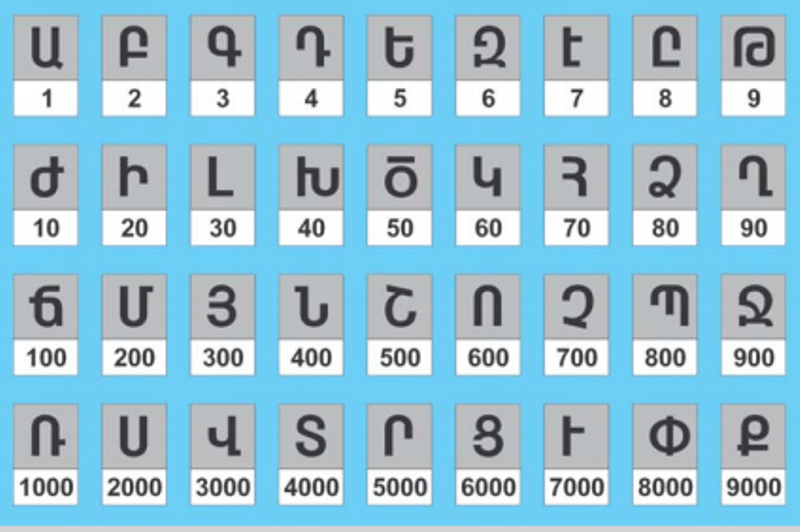 148Ճխը 670Ոհ901Ջա354Յծդ874Պհդ286Մձզ450նծ